§410.  Cooperation and assistance of other agenciesTo avoid duplication of effort and in the interests of economy, the commission may make use of existing studies, plans, data and other materials in the possession of the governmental agencies of the party states and their respective political subdivisions.  Each such agency may make those materials available to the commission and otherwise assist it in the performance of its functions.  The officers and personnel of those agencies, and of any other government or agency whatever, may serve at the request of the commission upon such advisory committees and panels as the commission determines to create, and the officers and personnel may serve upon those committees and panels without forfeiture of office or employment and with no loss or diminution in the status, rights and privileges which they otherwise enjoy.  [PL 1983, c. 732, §1 (NEW).]SECTION HISTORYPL 1983, c. 732, §1 (NEW). The State of Maine claims a copyright in its codified statutes. If you intend to republish this material, we require that you include the following disclaimer in your publication:All copyrights and other rights to statutory text are reserved by the State of Maine. The text included in this publication reflects changes made through the First Regular and First Special Session of the 131st Maine Legislature and is current through November 1, 2023
                    . The text is subject to change without notice. It is a version that has not been officially certified by the Secretary of State. Refer to the Maine Revised Statutes Annotated and supplements for certified text.
                The Office of the Revisor of Statutes also requests that you send us one copy of any statutory publication you may produce. Our goal is not to restrict publishing activity, but to keep track of who is publishing what, to identify any needless duplication and to preserve the State's copyright rights.PLEASE NOTE: The Revisor's Office cannot perform research for or provide legal advice or interpretation of Maine law to the public. If you need legal assistance, please contact a qualified attorney.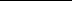 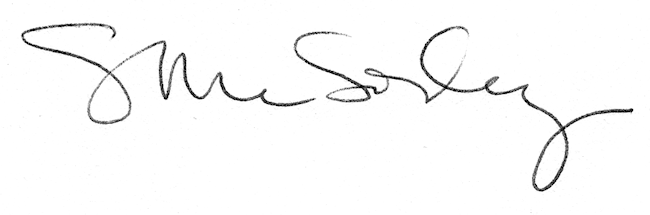 